「佐久平地域まるごとキャンパス2021」活動プログラム提案書                                             提案日／令和3年　　月　　日　提出期限/7月7日（水）18:00※写真の添付のお願い団体の活動中の写真や活動プログラムに関わるような写真１〜３枚データで送ってください。HPで募集の際などに使わせていただきます。団体の基本情報団体の基本情報団体の基本情報団体の基本情報団体の基本情報団体名代表者名担当者名担当者名団体所在地(または代表者連絡先)〒〒〒〒団体所在地(または代表者連絡先)TelTelE-mailE-mail団体HP　URL担当者連絡先〒〒〒〒担当者連絡先TelTelE-mailE-mail団体の概要団体の概要団体のミッション主な団体の活動（上記の目的に向かって、具体的にどんな事業を行っているか）活動プログラム情報　活動プログラム情報　活動プログラム情報　活動プログラム情報　活動プログラム名プログラムの目的活動プログラム内容（活動者がどんな関わりができるかを具体的に明記）活  動  日・時　間(できるだけ具体的に)活 動 場 所（住所・施設名称等）受 入 総 人 数人1日あたりの受け入れ人数人持 ち 物送　迎●送迎可　●送迎不可　●送迎可　●送迎不可　●送迎可　●送迎不可　昼  食●各自持参　　●有料で提供（　　　　　　　円）　●無料で提供●各自持参　　●有料で提供（　　　　　　　円）　●無料で提供●各自持参　　●有料で提供（　　　　　　　円）　●無料で提供学生へのメッセージ受 付 〆 切 日活動と関連するSDGs（持続可能な開発目標）に丸をつけて下さい　　※複数回答可活動と関連するSDGs（持続可能な開発目標）に丸をつけて下さい　　※複数回答可活動と関連するSDGs（持続可能な開発目標）に丸をつけて下さい　　※複数回答可活動と関連するSDGs（持続可能な開発目標）に丸をつけて下さい　　※複数回答可活動と関連するSDGs（持続可能な開発目標）に丸をつけて下さい　　※複数回答可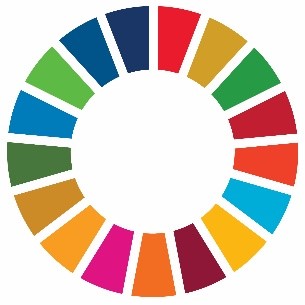 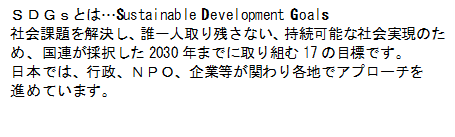 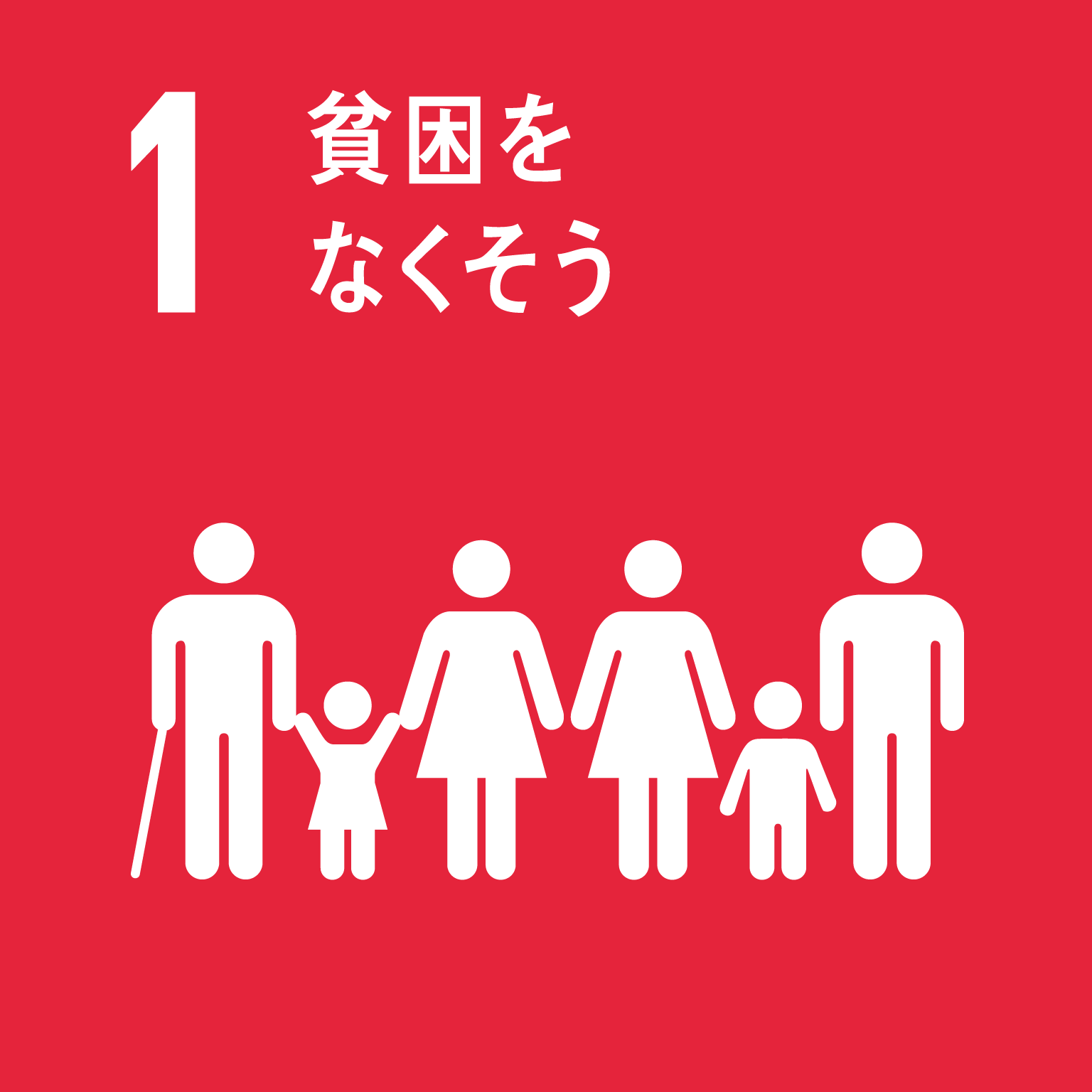 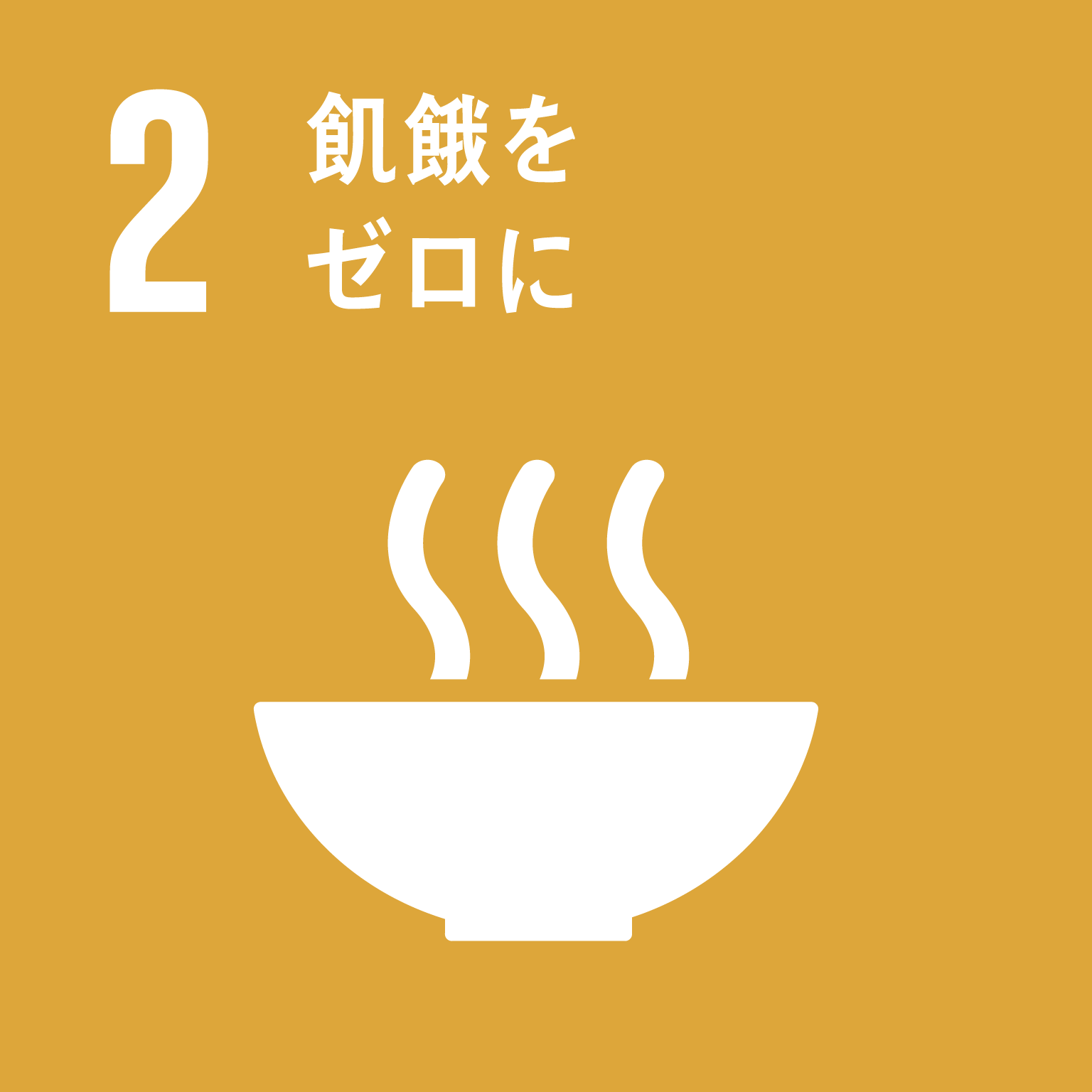 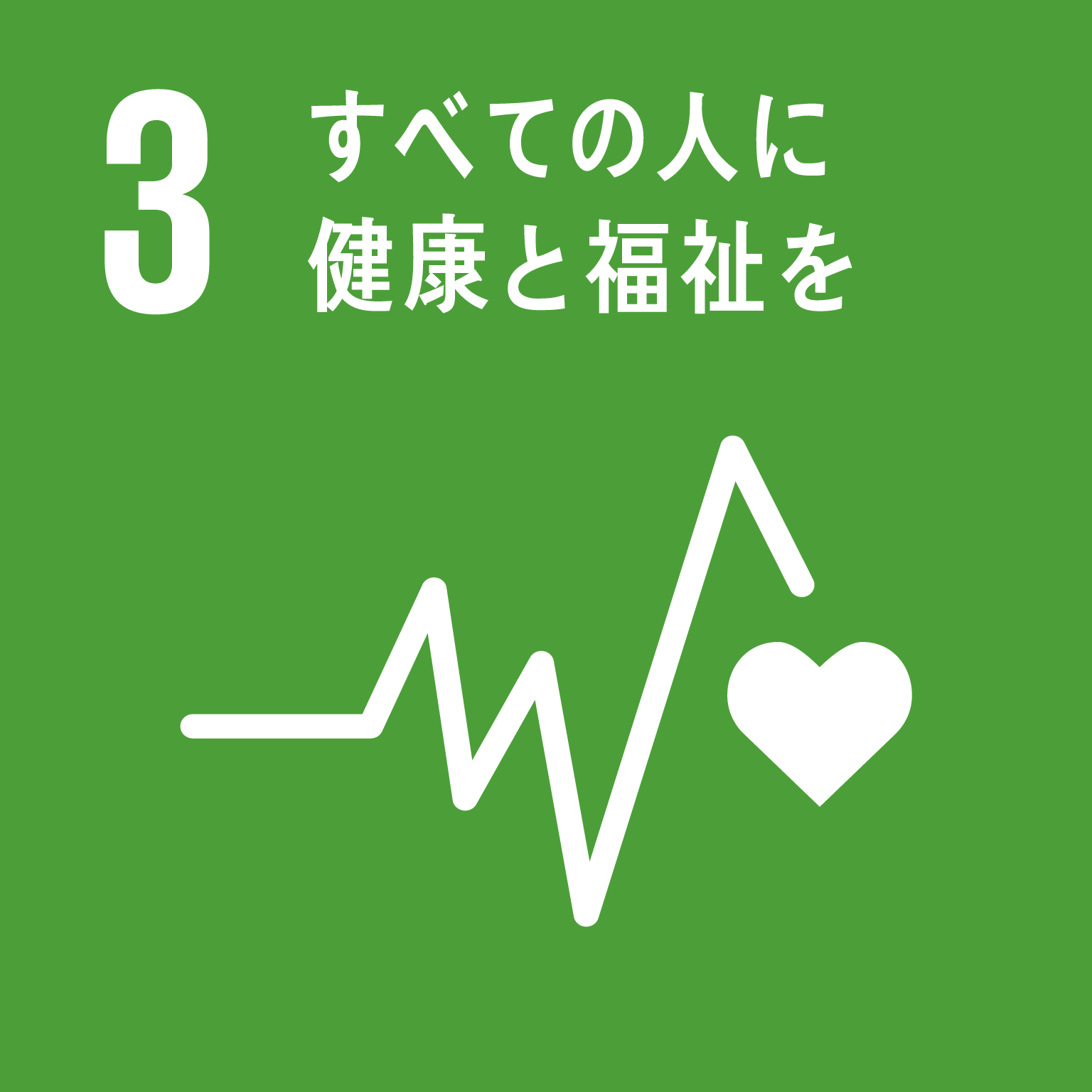 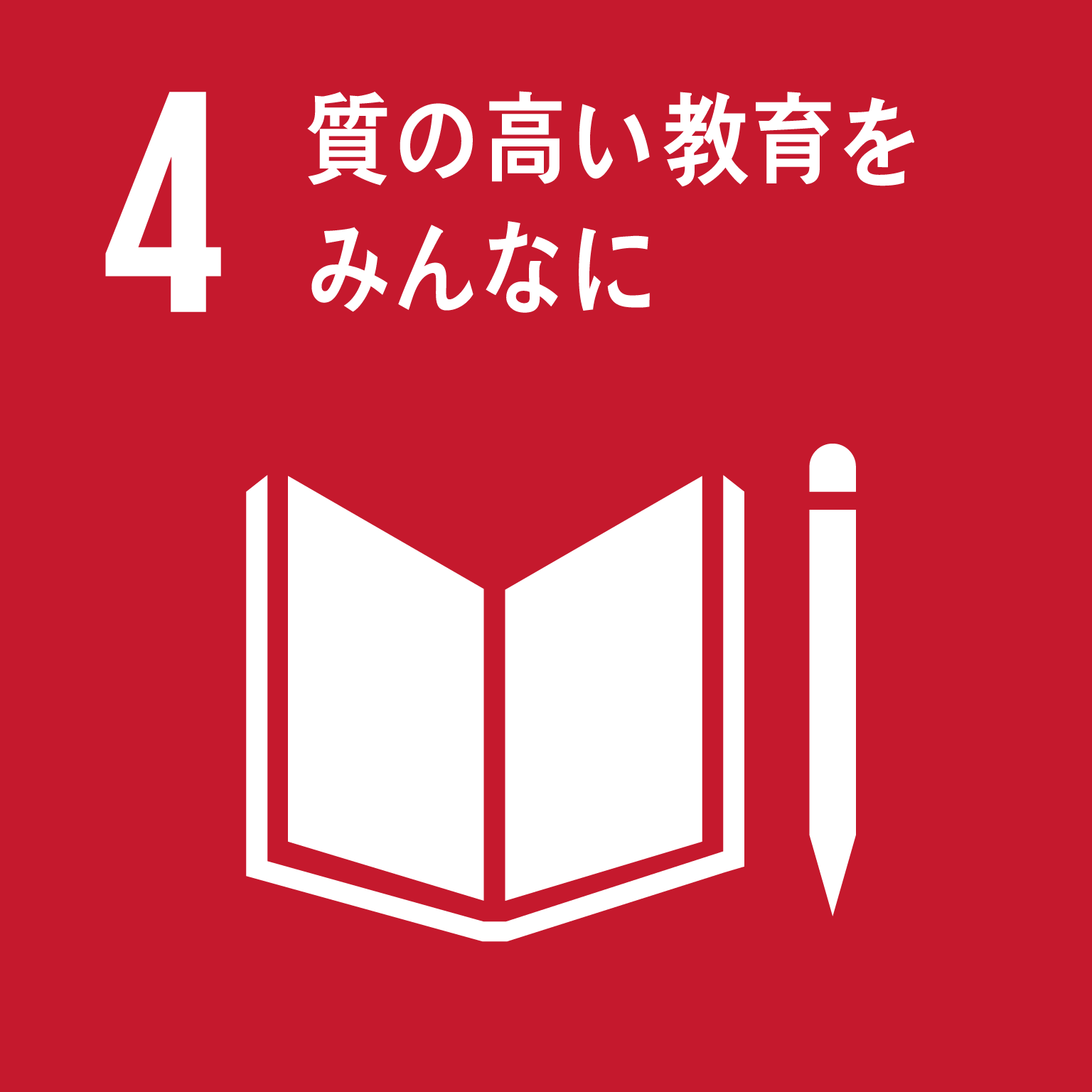 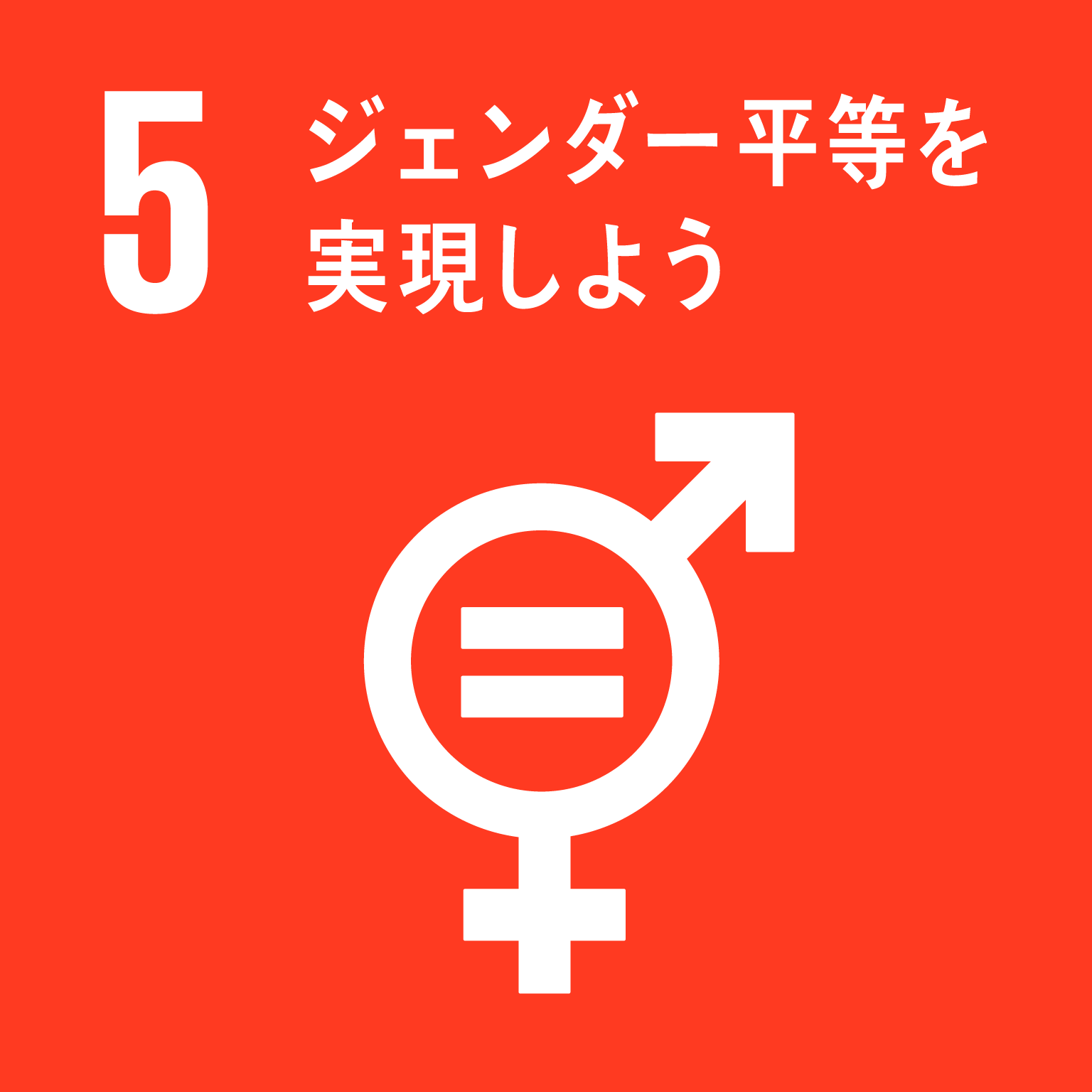 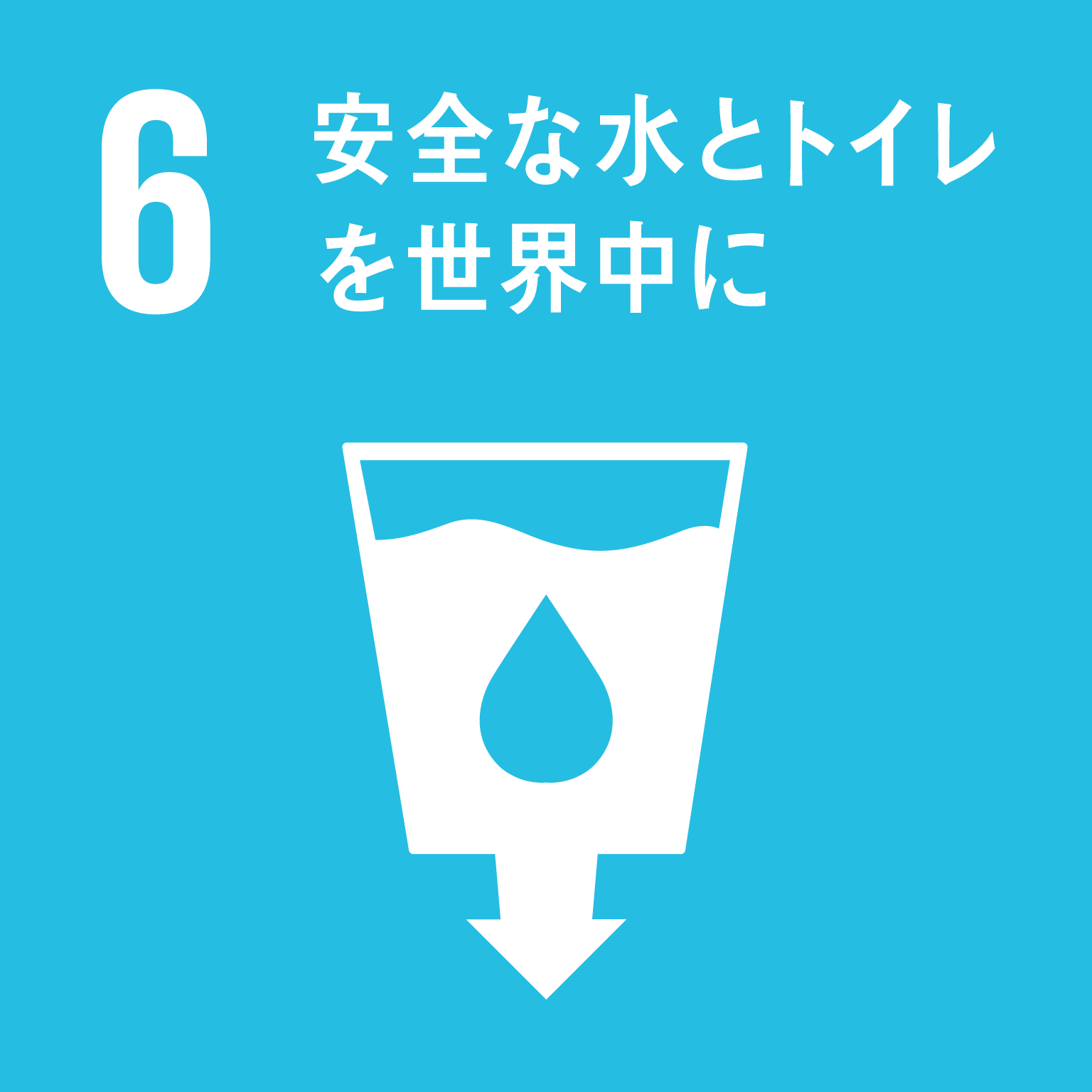 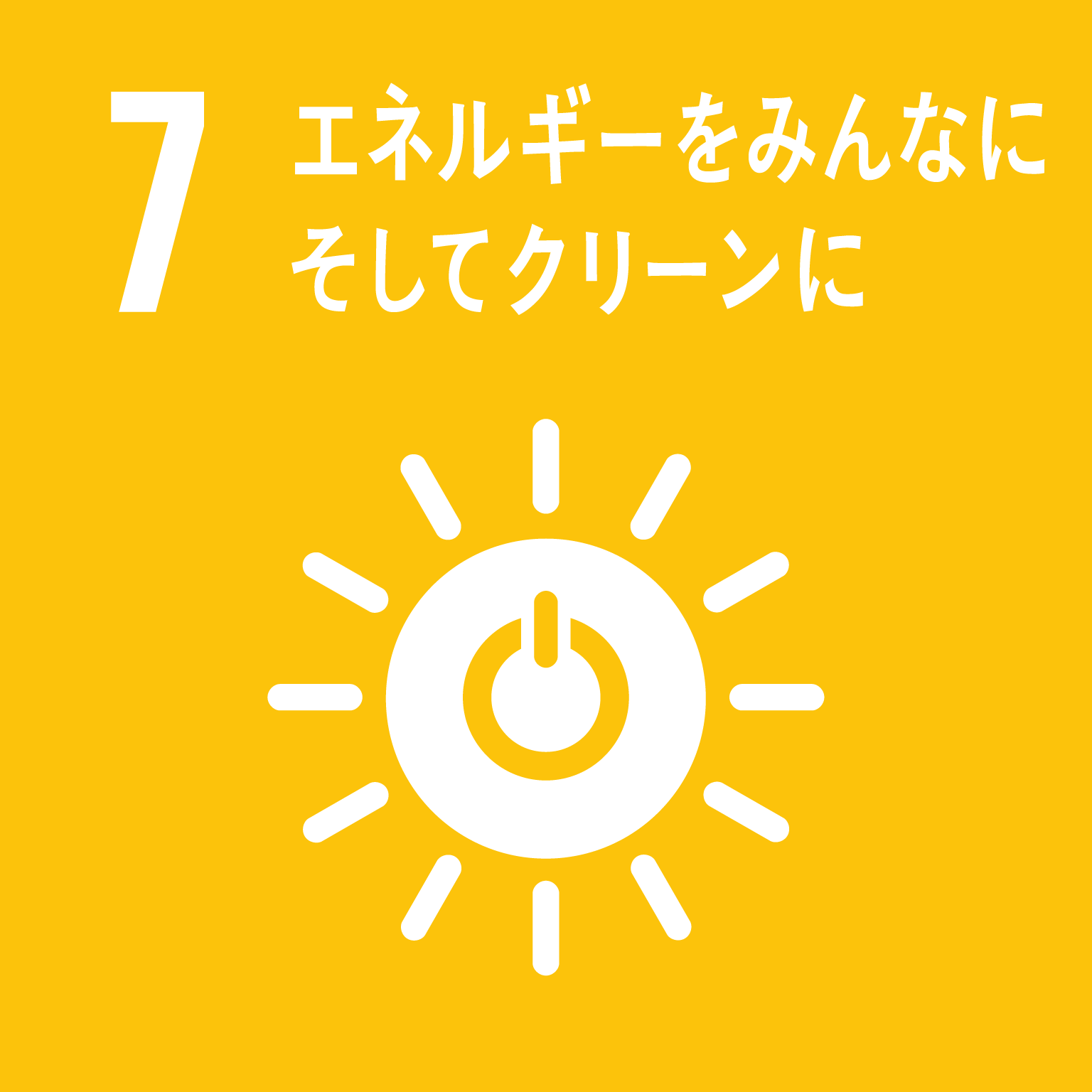 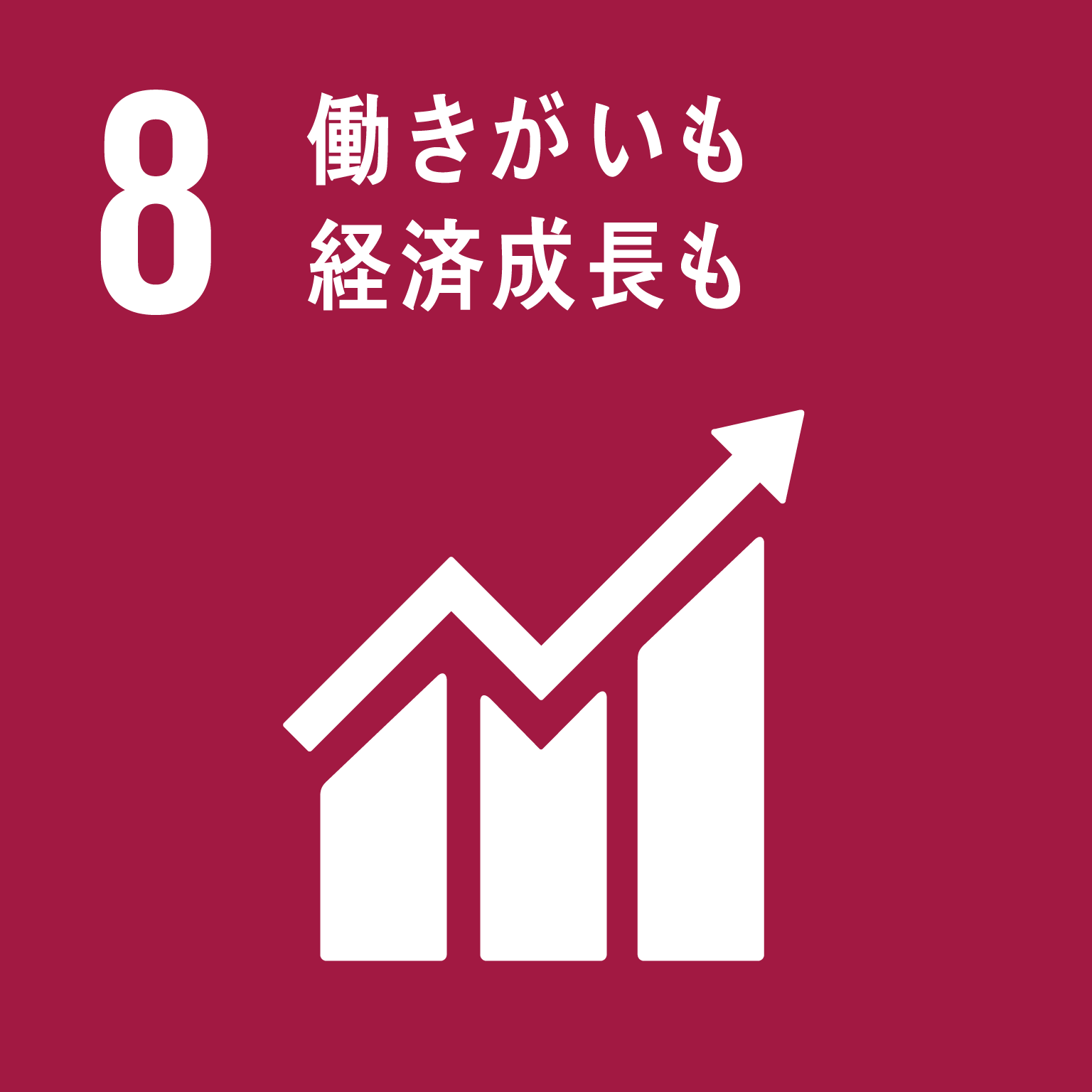 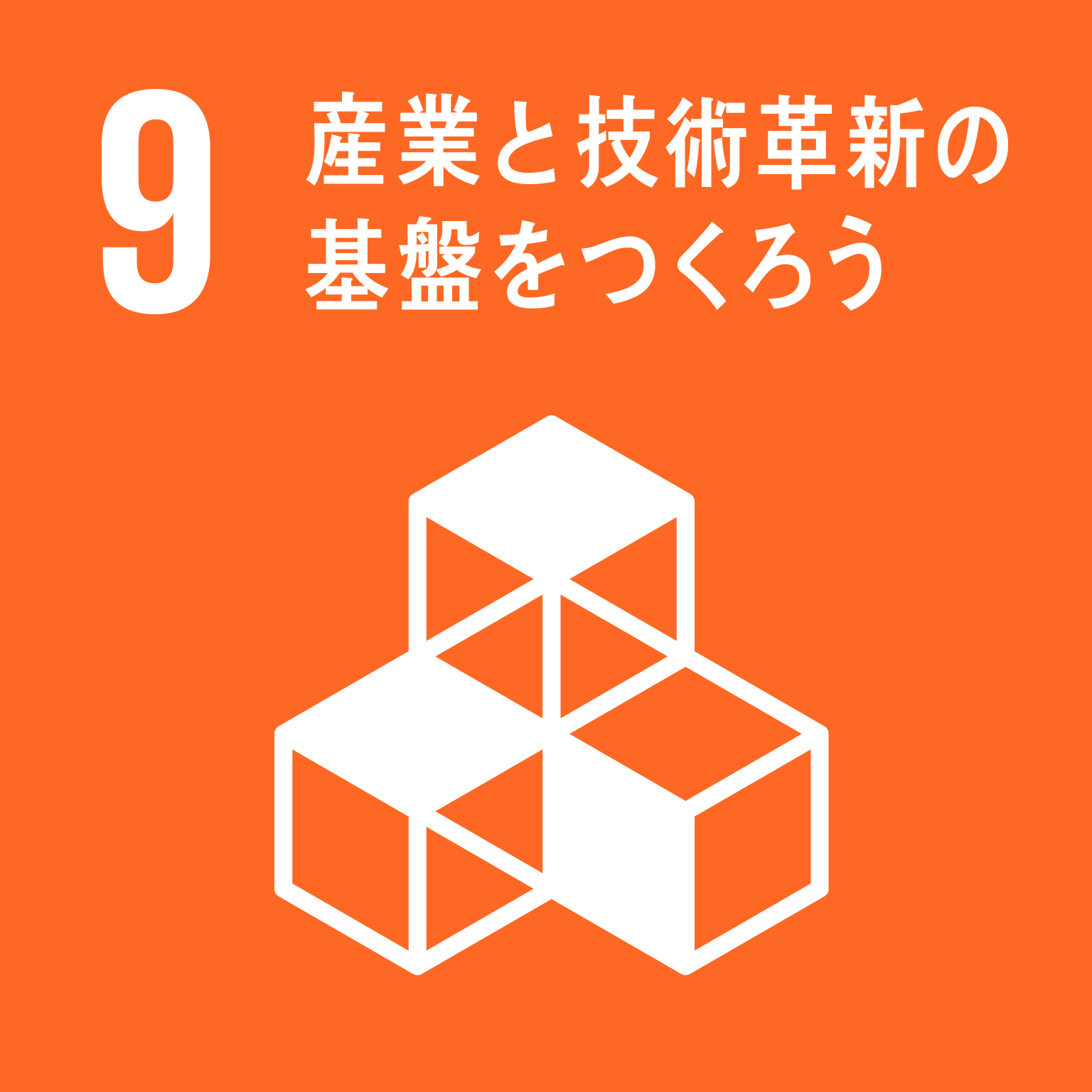 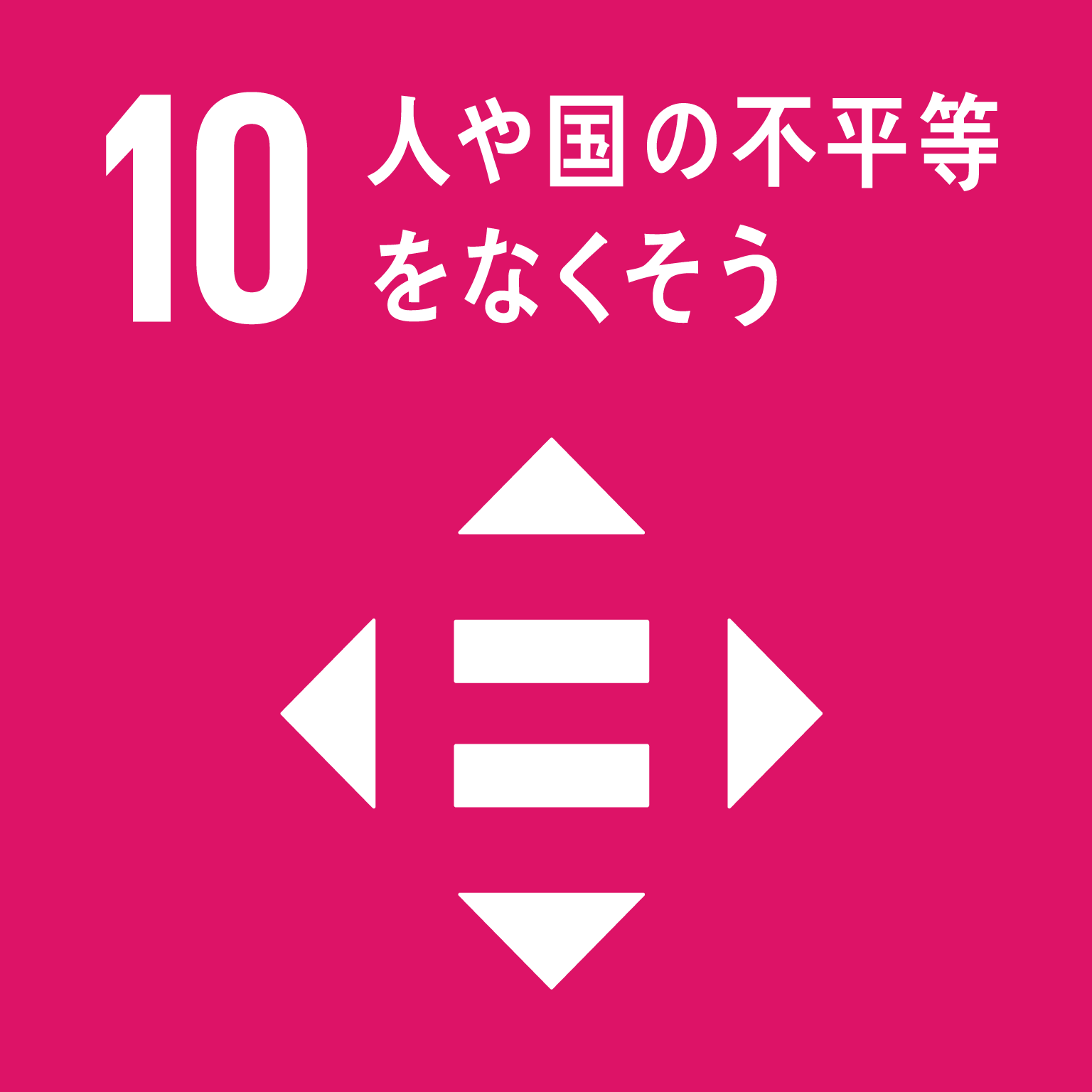 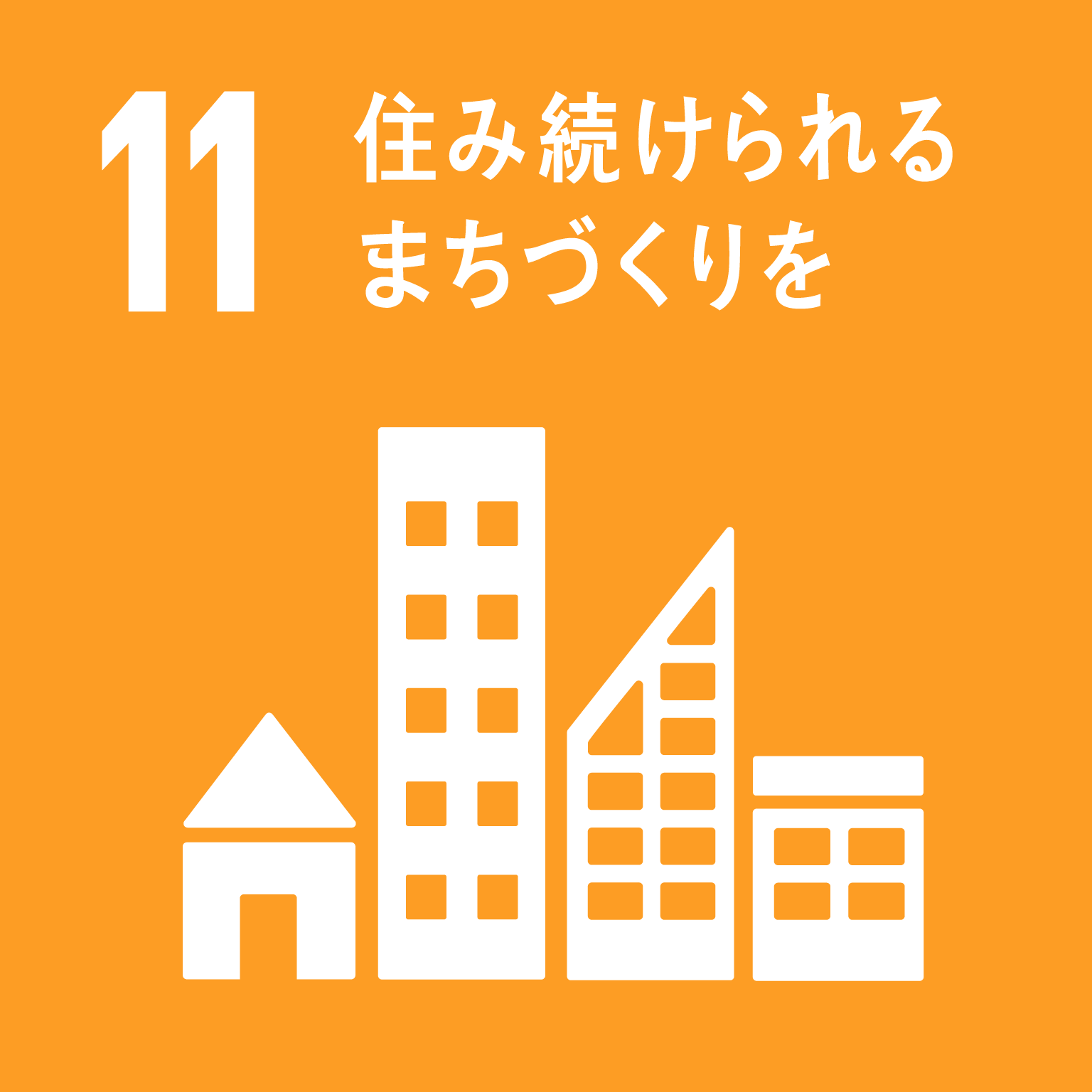 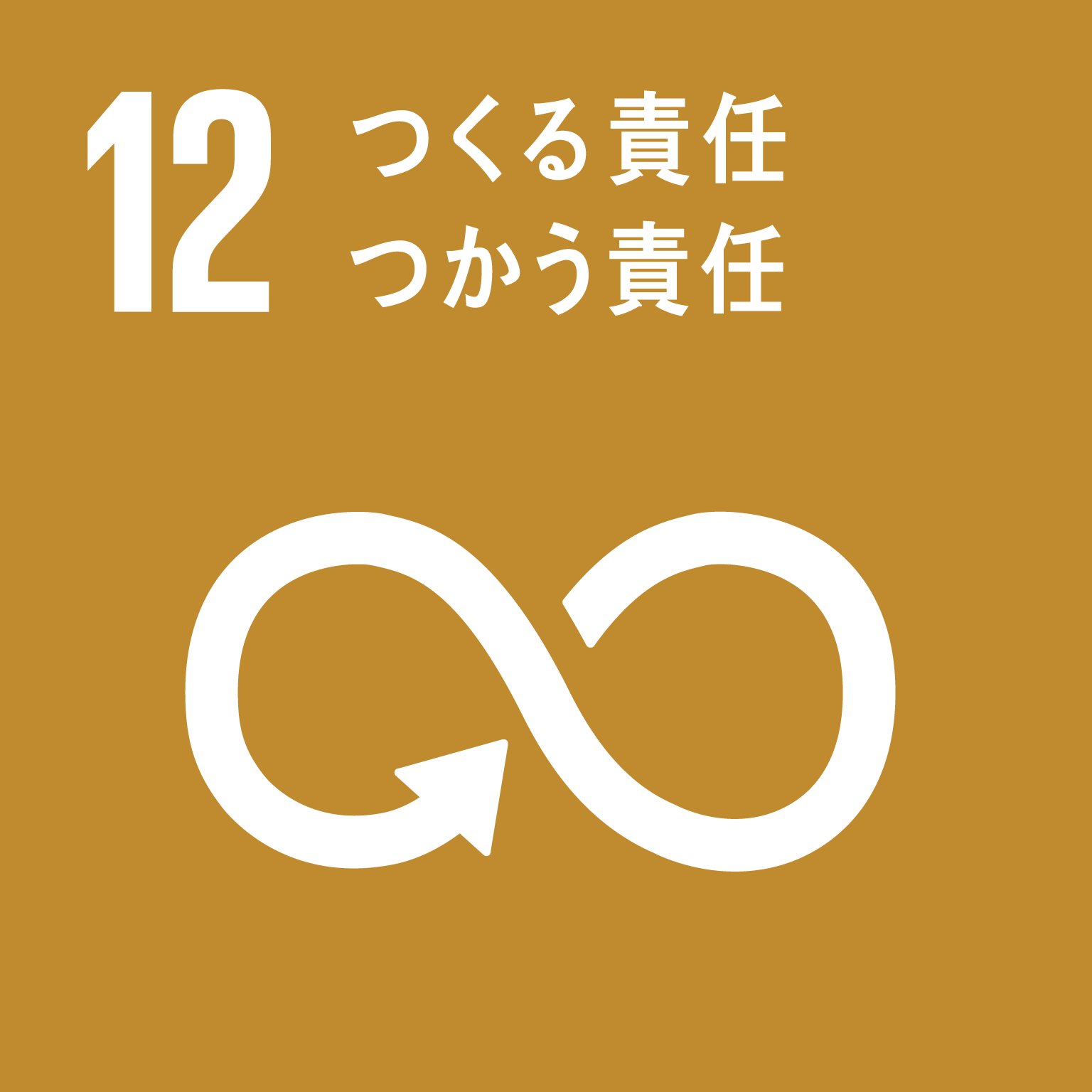 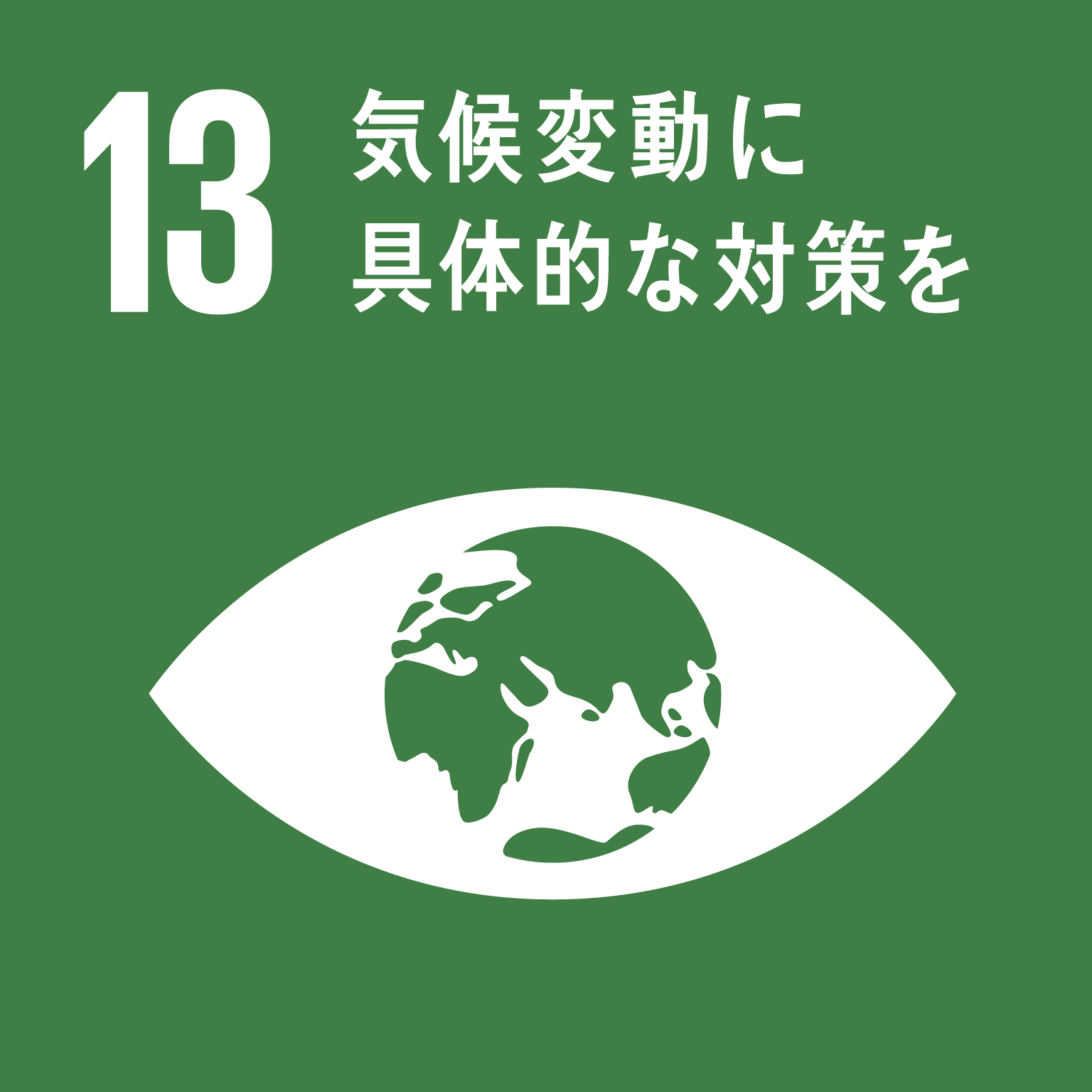 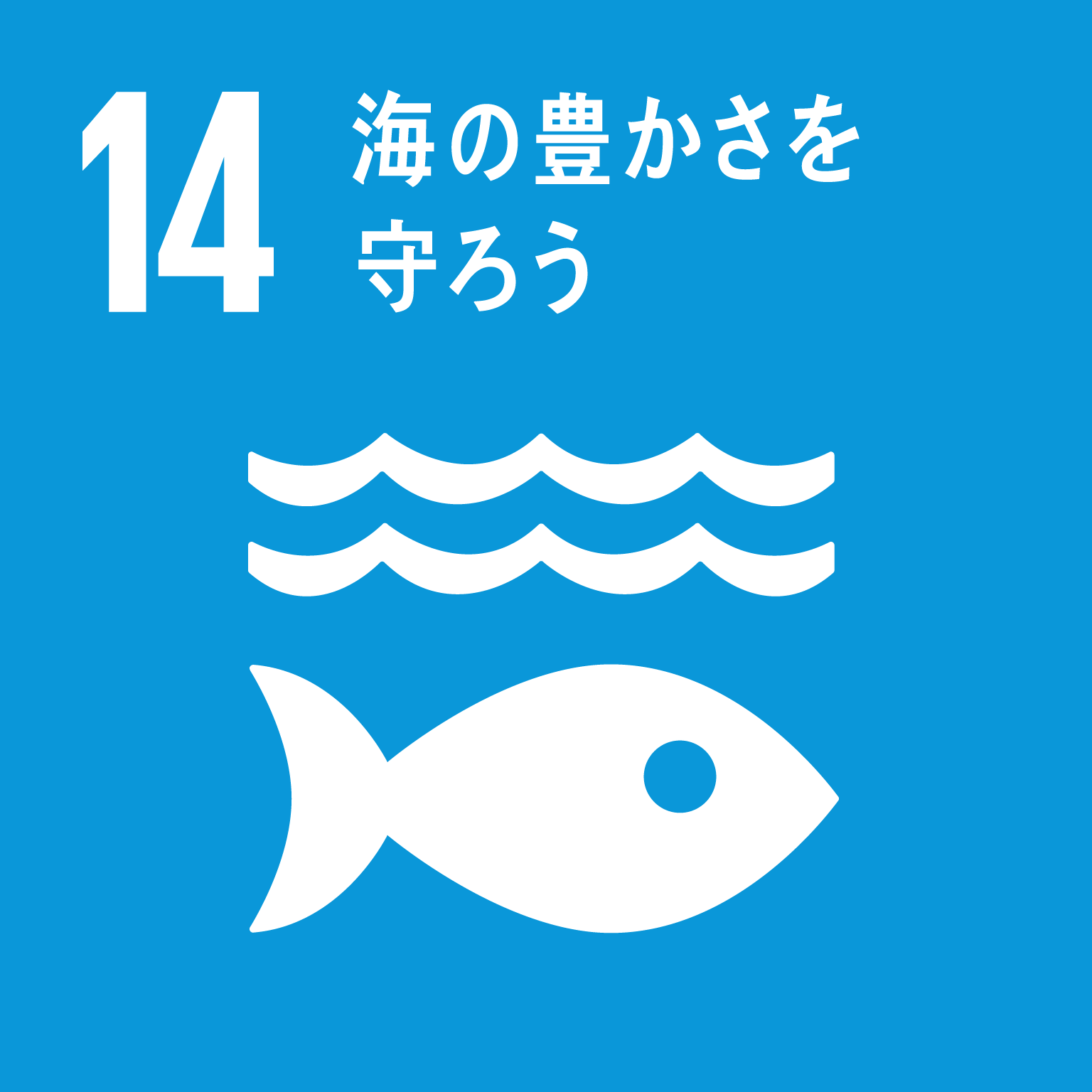 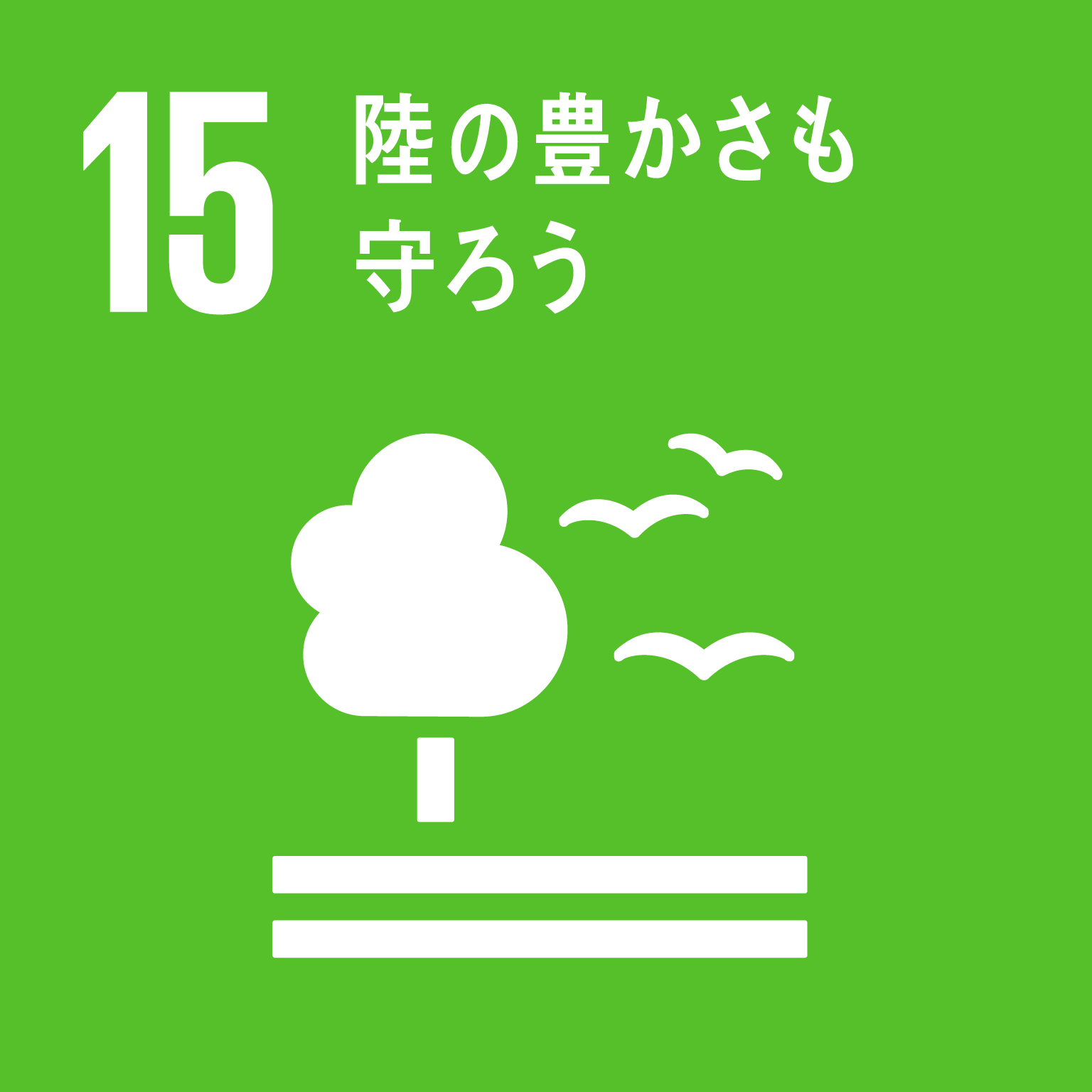 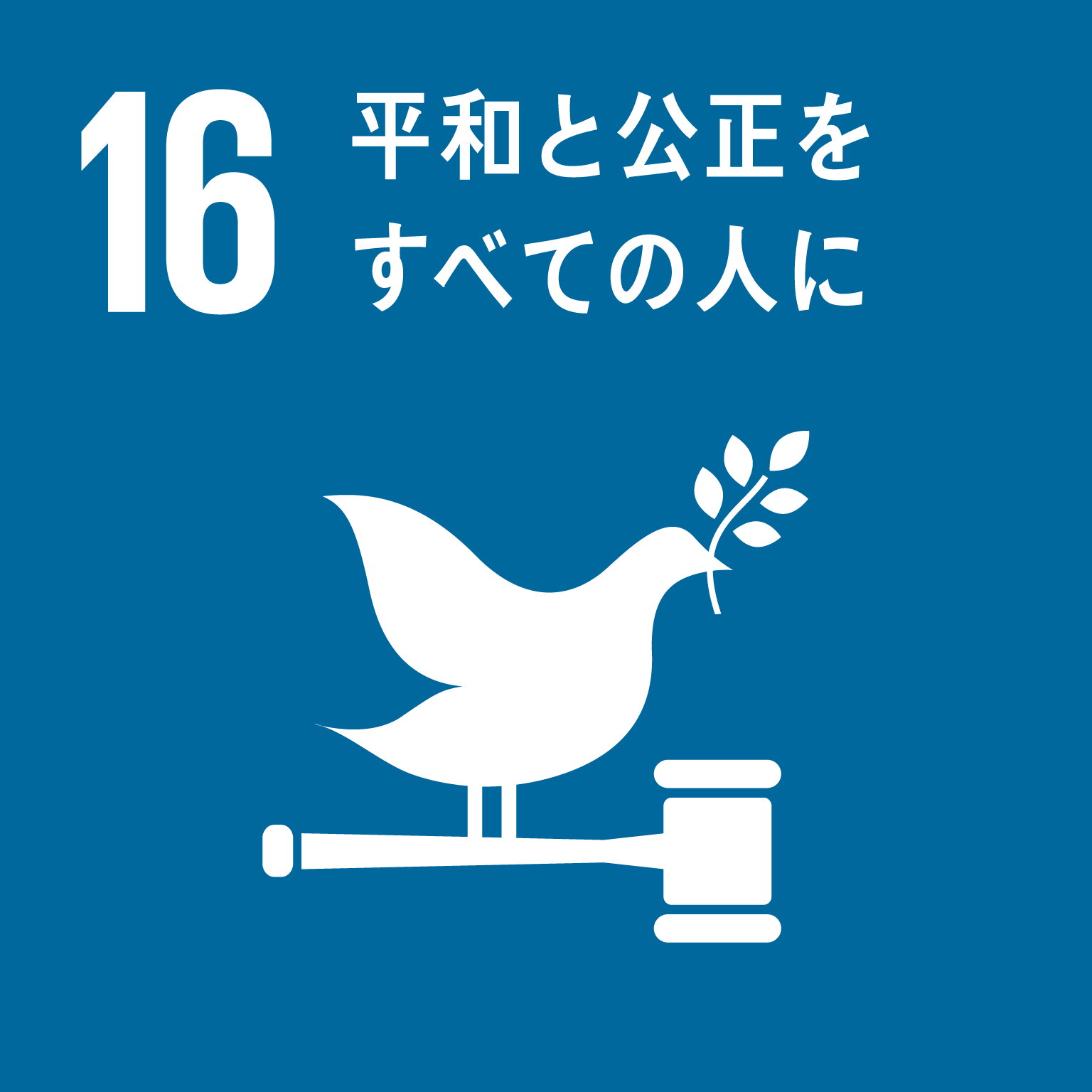 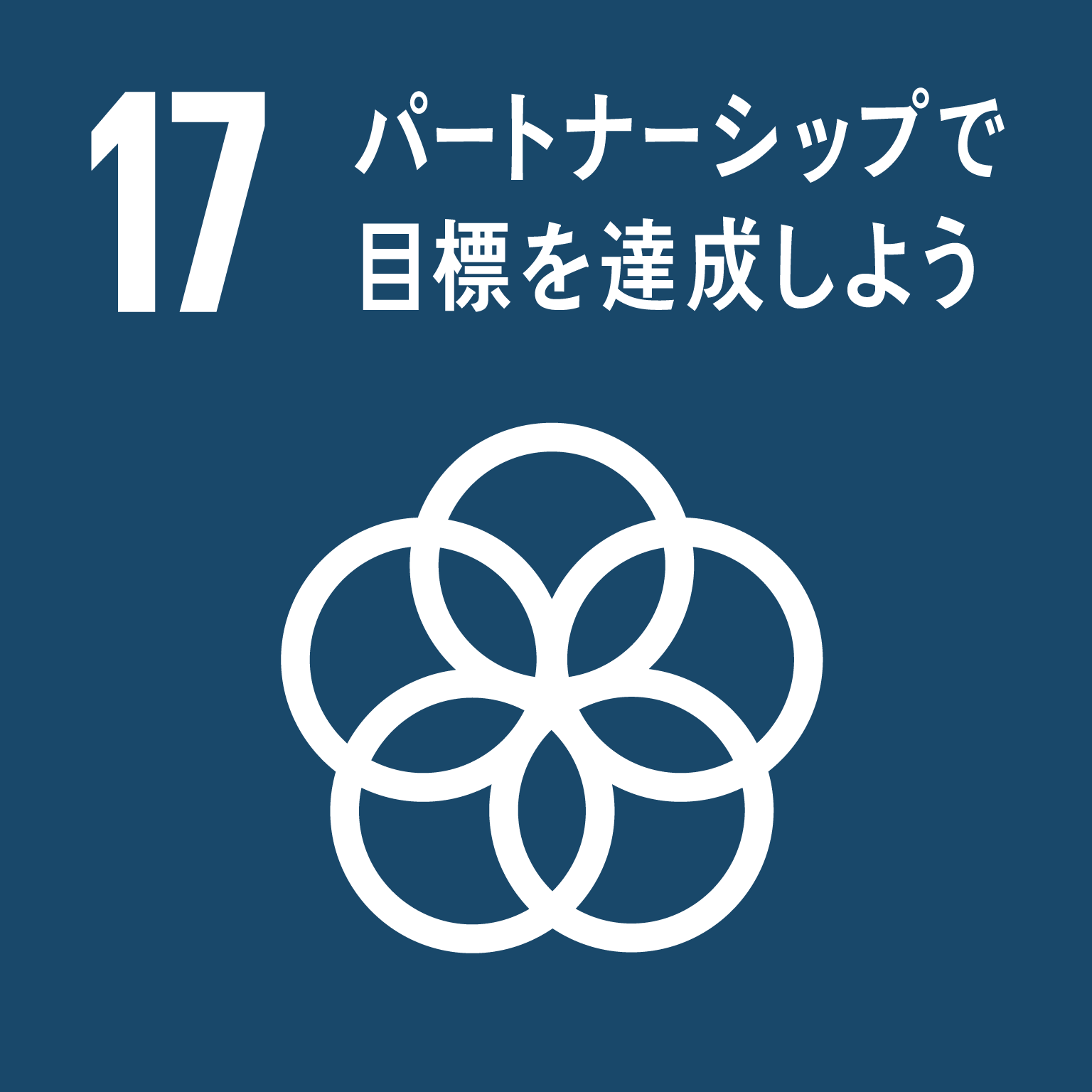 